Clustering Social Images with MapReduce and High Performance Collective Communication    Bingjing ZhangDepartment of Computer Science
Indiana University Bloomingtonzhangbj@indiana.eduJudy QiuDepartment of Computer Science
Indiana University Bloomingtonxqiu@indiana.eduABSTRACTSocial Image clustering is a data intensive application that provides novel challenges to high performance computing. Already this field has reached 10-100 million images represented as points in a high dimensional (up to 2048) vector space that are to be divided into up to 1-10 million clusters. In recent years MapReduce has become popular in processing big data problems due to its attractive programming interface with scalability and reliability. However, because social image clustering is an iterative data mining application, the performance of traditional MapReduce frameworks is poor on this problem due to the overhead of repeated disk access. By caching invariant data between iterations into local memory on each node, our Twister system is able to accelerate MapReduce iterations. In each iteration, data is processed through 5 stages: Broadcast, Map, Shuffle, Reduce and Combine and this paper focuses on the four collective communication stages where the large data sizes allow and demand performance optimization where we combine ideas from the MapReduce and MPI communities. We present detailed analysis of the division of 7 million image feature vectors in 512 dimensions into 1 million clusters, executing the application on 1000 cores (125 nodes each of which has 8 cores) with 10000 Map tasks and 125 Reduce tasks. Particular challenges are the 20TB of intermediate data generated in the shuffling stage and 512MB of data to be broadcast. We compare several approaches to broadcasting showing that a topology-aware and pipeline-based method gives improved performance of a factor of 120 compared to simple method; a factor of 5 compared to basic pipelined methods and a factor 1.2 compared to MPI. Further we add a local reduction stage before the shuffle which reduces the 20 TB intermediate data to “just” 250 GB. We discuss the next steps that will scale to larger problems and introduce new algorithms that will speed up the map stage by one to two orders of magnitude and highlight need for high performance collectives developed in this paper.Categories and Subject DescriptorsC.2.4 [Computer-Communication Networks]: Distributed Systems – Distributed applications.General TermsAlgorithms, Measurement, Performance, Design, Experimentation.KeywordsSocial Images, Data Intensive, High Dimension, Iterative MapReduce, Collective CommunicationINTRODUCTIONThe rate of data generation has now exceeded the growth of computational power predicted by Moore’s law. Challenges from computation are related to mining and analysis of these massive data sources for the translation of large-scale data into knowledge-based innovation. However, many existing analysis tools are not capable of handling such big data sets. MapReduce frameworks have become popular in recent years for their scalability and fault tolerance in large data processing and simplicity in programming interface. Hadoop [1], an open source implementation following original Google’s MapReduce [2] concept, has been widely used in industry and academia.  Intel’s RMS (Recognition, Mining and Synthesis) taxonomy [3] identifies iterative solvers and basic matrix primitives as the common computing kernels for computer vision, rendering, physical simulation, financial analysis and data mining. These observations suggest that iterative MapReduce will be a runtime important to a spectrum of e-Science or e-Research applications as the kernel framework for large scale data processing. Several new frameworks designed for iterative MapReduce are proposed to solve this problem, including Twister [4] and HaLoop [5].Social image clustering is such a kind of application which is not only a big data problem but also needs an iterative solver.  Already problems in this space can involve 10-100 million images represented as points in a high dimension (500-2000) space which are to be divided into 1-10 million clusters. This produces challenges for both new algorithms and efficiency of the parallel execution which involves very large collective communication steps. We are addressing all these issues with an extension of Elkan's algorithm [40] drastically speeding up the computing (map) step of algorithm by use of the triangle inequality to remove unnecessary computation. However his just highlights the need for efficient communication that we study here. Note communication has been well studied, especially for MPI, but the new application area stresses different usage modes from most previous work. Secondly k-means clustering algorithm, the algorithm used to solve the clustering problem needs several iterations to reach the local optimization. However, classic MapReduce frameworks such as Hadoop are too inefficient to meet the requirement of executing this iterative algorithm. The reason is that input data and all kinds of intermediate data are very large which can arrive to terabytes in our experiments and they are loaded again and again between iterations.Twister is an iterative MapReduce framework and we have discussed it’s distributed in memory design in detail [4]. In this paper, we study large-scale image clustering application and identify performance issues of collective communication in iterative algorithms for both Hadoop MapReduce (Allreduce) and Twister (Broadcast and Reduce). We observe that in the image clustering application, broadcasting and shuffling could cost lots of execution time and limit the scalability of the execution. To cluster 7 million image feature vectors to 1 million clusters, we execute the application on 1000 cores (125 nodes each of which has 8 cores) with 10000 Map tasks and 125 Reduce tasks. In broadcasting, the root node (driver) broadcasts 512 MB data to all compute nodes. In shuffling, 20 TB intermediate data generated in Map stage is transferred in the shuffling stage. It is not possible to handle 20 TB intermediate data directly in memory and overhead of a sequential broadcasting is substantial. In this paper, we propose a topology-aware pipeline-based method to accelerate broadcasting by at least a factor of 120 compared with simple algorithm (sequentially sending data from root node to each destination node) and show that it outperforms classic MPI methods [6] by 20%. We also use local reduction before shuffling to reduce the size of intermediate data by at least 90% and reduce 20 TB intermediate data to 250 GB. These methods provide important capabilities of our new iterative MapReduce framework for data intensive applications. Finally we evaluate our new methods in PolarGrid [7] cluster at Indiana University. The rest of paper is organized as follows. Section 2 discusses the image clustering application. Section 3 introduce Twister tool and analyzes the data model inside Twister and how it is used to process big data problem. Section 4 presents the design of broadcasting algorithm. Section 5 investigates how the new shuffling mechanism works. Section 6 shows experiments and results. Section 7 discusses related work and Section 8 is about conclusion and future work.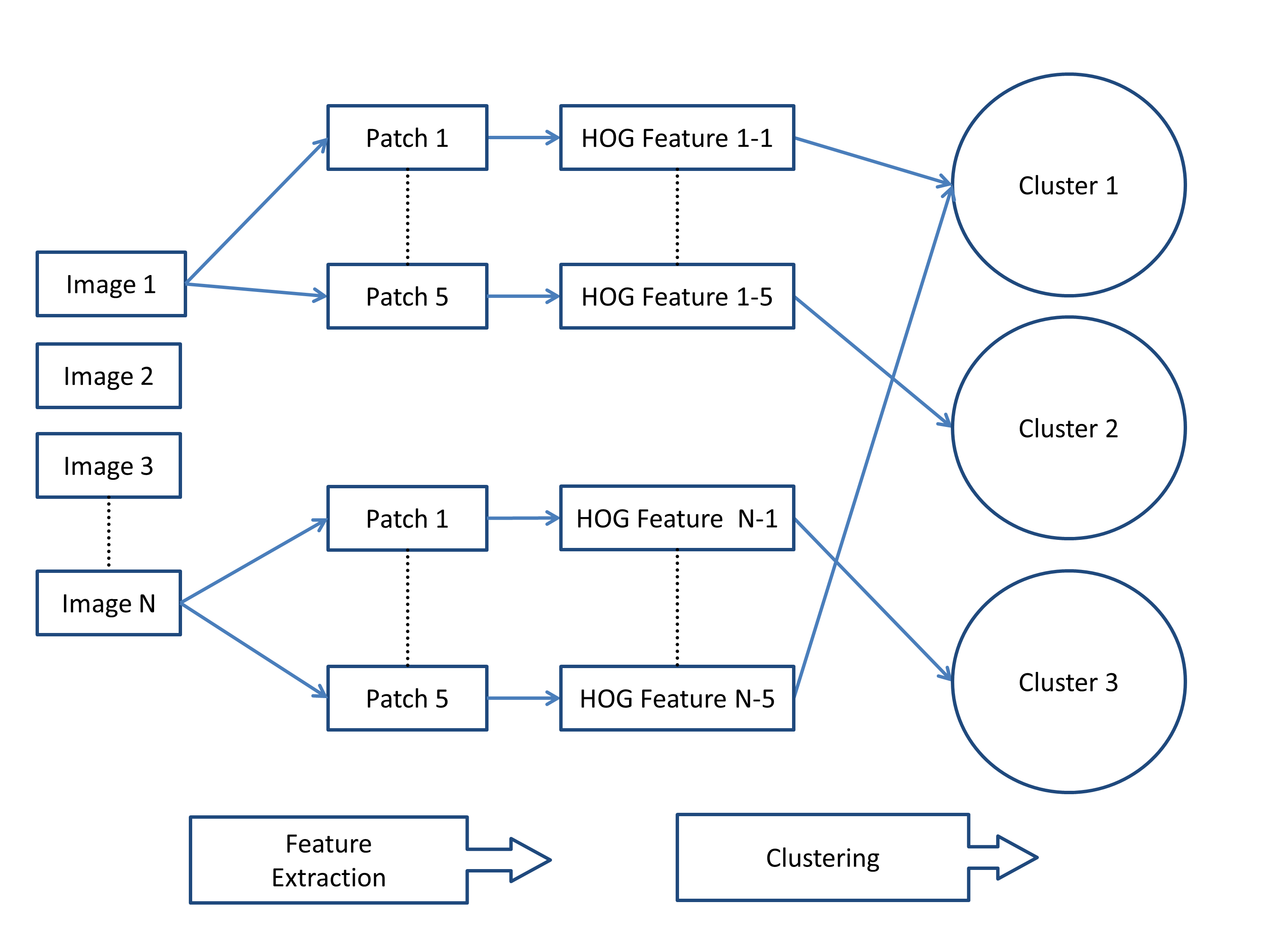 IMAGE CLUSTERING APPLICATIONImage clustering application is to group millions of images to millions of clusters each of which contains as set images with similar visual features. Before doing image clustering, we notice that the original data of each image is high-dimensional and the total data set is huge, so the dimensionality reduction is done first and each image is represented in a much lower space with a set of important visual components which are called “feature vectors”. Analogous to how “key words” are used in a document retrieval system, these “features vectors” become the “key words” of an image. In this application, we select 5 patches from each image and represent each patch by a HOG (Histograms of Oriented Gradients) feature vector of 512 dimensions. The basic idea of HOG features is to characterize the local object appearance and shape by the distribution of local intensity gradients or edge directions [8] (See Figure 1). In the application input data, each HOG feature vector is presented as a line of text starting with picture ID, row ID and column ID, then being followed by 512 numbers f1, f2 …and fdim.We apply K-means Clustering [9] to cluster the similar HOG feature vectors and use Twister MapReduce framework to paralyze the computation. We depict K-means Clustering algorithm as a chain of MapReduce jobs with each iteration per MapReduce job. We treat input data, a large number of feature vectors as high dimensional data points each of which contains 512 dimensions and use Euclidean distance calculation to compare the distances between data points. We notice that the vectors are static over iterations. So we partition the vectors and cache each partition in memory and assign it to a Map task during the job configuration. Later in each iteration execution, the job driver firstly broadcasts cluster centers to all Map tasks and then each Map task assign points to their nearest cluster centers based on Euclidean distance calculation and for each cluster, for each cluster center, Map tasks collect the sum of coordination values of data points in the cluster and count the total number of these data points. The Reduce task (To simplify the algorithm introduction, we use only one Reduce task here) processes the output collected from each Map task and calculate new cluster centers of the iteration by adding all partial sums of coordination values together and letting it be divided by the total count of the data points in the cluster. By combining these new centroids from Reduce tasks, the job driver gets all updated centroids and the control flow enters the next iteration (See Table 1).A major challenge of this application is the amount of the image data can be very large. Currently we have near 1 TB data and it can grow as long as new images are put into the data set. For such a large input data, though we can increase the number of machines to lower down the data size per node, the total data size required for broadcasting and shuffling still grows. For example, in a real job execution, we need to cluster 7 million vectors to 1 million clusters. In one iteration, the execution is done on 1000 cores (125 nodes, each of which has 8 cores) in 10 rounds with a total of 10000 Map tasks. For 7 million image data, each task only needs to cache 700 vectors which is about 358KB and each node only needs to cache 56K vectors which are about 30MB in total. But for broadcasting data, by the requirement of image clustering, the number of cluster centers is very large and the total size of 1 million cluster centers is about 512MB. So the centroids data per task received through broadcasting is much larger than the image feature vectors per task. Since each Map task needs a full copy of the centroids data. The total data sent through broadcasting grows as the number of node grows. For 125 nodes and the execution above, the total data sent through broadcasting is about 64 GB (Because Map tasks are executed on thread level, broadcasting data can be shared among tasks on one node). Besides, for shuffling data, because each map task generates about 2 GB intermediate data, the total intermediate data size in shuffling is about 20 TB. This kind of big data cannot be handled by Twister in-memory work model because 20 TB far exceeds the total memory size of 125 nodes (each of which has 16 GB memory, 2 TB in total). It also makes the computation difficult to scale as the data size grows with the number of nodes. In this paper, we successfully reduce 20 TB intermediate data to 250 GB. But due to the memory limitation, 250 GB still cannot be handled by one Reduce task. So we chunk the output from each Map task to 125 blocks (numbered with Block ID from 0 to 124) and use 125 reduce tasks (one task per node) to process the intermediate data. In this way, each Reduce task only process 2 GB data. Reduce task 0 processes all Block 0 from all Map tasks, Reduce task 1 processes all Block 1 from all Map tasks, and so on. The output from each Reduce task is only about 4 MB. For 125 Reduce tasks, the total data required to be combined back to the job driver is about 512 MB which is very small and easy to handle.Table 1. Algorithms and implementation of Image Clustering Application (one Reduce task only)Here we also give the time complexity of each algorithm, we use  as the number of nodes, as the number of Map tasks and   as the number of Reduce tasks. For data,   as the size of centroid data,  as the total number of image feature vectors, and  as the number of dimensions.  (See Table 2).Table 2. Time complexity of each stagePARALLEL PROCESSING FRAMEWORKSIn this section, we compare several parallel processing tools including Hadoop, MPI and iterative MapReduce show how they are used to process big data problems. Section 3.1 discusses the control flow and Section 3.2 talks about the data model.Control FlowHadoop MapReduce and iterative MapReduce both follow MapReduce control flow but the latter makes some extensions to support iterative algorithms. For fault tolerance, Hadoop provides task level fault tolerance, but iterative MapReduce needs to provide checkpointing between iterations. Besides there are other detailed differences in implementation (See Table 3). Another commonly used parallel data processing framework is MPI. MPI can spawn several processes working in parallel but doesn’t follow MapReduce model. On the contrary, programmer needs to design what each process does and how they communicate with each other. MPI is flexible to simulate MapReduce model or run under other user defined control flows. But comparing with MapReduce model, its programming model is very complicated to use. In implementation, MPI is highly optimized in performance with added fault tolerance. Table 3. Comparison of the control flowsData Model The reason why these three frameworks have different control flows is that they serve different application and data. We see MPI and Hadoop are at the two ends of the whole data tool spectrum. MPI is a computation-centric solution. It doesn’t have fixed control flow so that users can customize and optimize the work flow for any applications. MPI serves scientific applications which are not only complicated in control flow but also intensive in computation.At the same time, Hadoop is a data-centric solution. With the support of HDFS [13], users don’t need to think about data accessing and loading as what they do in MPI programs. Besides, computation is moved to the place where data is stored. This framework is scalable when processing big data but its control flow is constrained to MapReduce pattern. The typical data processed in Hadoop is records and logs. This type of data is easy to split into small Key-Value objects and not like scientific data which contains large chunks of vectors or matrices. And usually the computation on these data can be easily expressed in Map-Reduce pattern.  As a result, iterative MapReduce interpolates between Hadoop and MPI. We hope to provide an easy-to-use and data-centric solution to process big data in data mining or scientific applications efficiently. We extend MapReduce model to iterative MapReduce model to support iterative algorithms. This kind of model is more powerful than traditional MapReduce model but still keep the simplicity. For data model, we move toward Hadoop direction and intend to add HDFS support, but not follow MPI (See Table 4).   Table 4. Comparison of the data modelsWe notice that the data used in computation is not organized in the same way as the data stored in disks. For example, the data in the image clustering application are stored in a set of text files. Each file contains feature vectors generated from a related set of images. The length of file and the number of files usually varies. However, in computation we hope the number of data partitions is the same as the number of cores or the multiple of the number of cores so that we can evenly distribute the computation. So we need to convert “raw” stored data in disks to “cooked” data ready for computation. Currently we split original data files into even sized data partitions. But Hadoop can automatically load data from blocks with self-defined InputSplit or InputFormat class. At the same time, MPI requires user to split data or use special file format HDF5 [15] and NetCDF [16] commonly used in scientific applications.We also notice that in many parallel applications data is not processed and outputted in local directly. It is common that intermediate data generated during processing are required to be exchanged under collective communication operations. Currently iterative MapReduce supports two communication operations on intermediate data. One is broadcasting and another is shuffling. Since data is cached in memory, we optimize the memory-to-memory collective communication. Hadoop also supports these two operations but only simply support them with file transfers. On the contrary, MPI provide abundant options for memory-to-memory collective communication operations [17].BROADCASTING TRANSFERSTo solve the performance issue of broadcasting in image clustering application, we replace original simple methods with new pipeline–based chain method. We firstly discuss the broadcasting in Hadoop, MPI and Twister. And then we propose our new chain method which can utilize the bandwidth per link and topology advantage more efficiently.Broadcasting in Twister, Hadoop and MPIWe used to conduct data broadcasting with brokers. However, we find this method the following issues. Firstly, unnecessary communication hops through brokers are added in data transfers between clients, which give poor performance for big messages as they often need significant time to transfer from one point to another point. Secondly, the broker network doesn’t provide optimal routing for data transferring between a set of brokers and clients in collective communication operations. Thirdly, brokers are not always reliable in message transmission and message loss can happen.Hadoop system relies on HDFS to do broadcasting. A component named Distributed Cache is used to cache data from HDFS to local disk of compute nodes. The API addCacheFile and getLocalCacheFiles co-work together to finish the process of broadcasting.  However, there is no special optimization for the whole process. The data downloading speed depends on the number of replicas in HDFS [18]. These kinds of methods are simple because they basically send data to all the nodes one by one. Though using multiple brokers or using multiple replicas in HDFS could contain a simple 2-level broadcasting tree and ease the performance issue, they won’t fundamentally solve the problem.In MPI, several algorithms are used for broadcasting. MST (Minimum-spanning Tree) method is a typical broadcasting method used in MPI [17]. In this method, nodes form a minimum spanning tree and data is forwarded along the links. In this way, the number of nodes which have the data grows in geometric progression. Here we use  as the number of nodes,  as the data size,  as communication startup time and  as data transfer time per unit. The performance model can be described by the formula below:Though this method is much better than the simple broadcasting by changing the factor   to , the method is still slow because the term  is getting large as the size of message increases. Scatter-allgather-bucket algorithm is another algorithm used in MPI for long vectors broadcasting which follows the style of “divide, distribute and gather” [19]. In “scatter” phase, it scatters the data to all the nodes. To do this, it can use MST algorithm or a simple algorithm. Then in “allgather” phase, it views the nodes as a chain. At each step, each node sends data to its right neighbor [17]. By taking advantage of the fact that messages traversing a link in opposite direction do not conflict, we can do “allgather” in parallel without any network contention. The performance model can be established as follow:In large data broadcasting, assuming  is small, the broadcasting time is about. This is much better than MST method because the time looks constant. However, since it is not easy to set global barrier between “scatter” and “allgather” phases to enable all the nodes to do “allgather” at the same global time through software control, some links will have more load than the others and thus it causes network contention. Here is performance result of our rough implementation of this method on PolarGrid (See Table 5).  We see that the time is stable as the number of nodes grows and about twofold time cost of 1 GB transferring between 2 nodes.Table 5. Scatter-allgather-bucket performance on IU PolarGrid with 1 GB data broadcastingThere is also InfiniBand multicast based broadcasting method in MPI [20]. Since many clusters have hardware-supported multicast operation, multicast has advantage to do broadcasting. However, multicast also has problems mainly because its transportation is not reliable, order is not guaranteed and the package size is limited. So after the first stage of multicasting, broadcasting is enhanced with a chain-like broadcasting in the second stage. The second stage of broadcasting is reliable to make sure every process has completed data receiving.  In the second stage, the nodes are formed into a virtual ring topology. Each MPI process that gets the message via multicast serves as a new “root” within the virtual ring topology and exchange data to the predecessor and successor in the ring. This is similar to the bucket algorithm we discuss above.Chain Broadcasting AlgorithmHere we propose chain method, an algorithm based on pipelined broadcasting [21]. In this method, compute nodes in Fat-Tree topology [22] are treated as a linear array and data is forwarded from one node to its neighbor chunk by chunk. The performance is gained by dividing the data into many small chunks and overlapping the transmission of data on nodes. For example, the first node would send a data chunk to the second node. Then, while the second node sends the data to the third node, the first node would send another data chunk to the second node, and so forth [21]. This kind of pipelined data forwarding is called “a chain”. The performance of pipelined broadcasting depends on the selection of chunk size. In an ideal case, if every transfer can be overlapped seamlessly, the theoretical performance is as follows:Here  is the number of nodes,  is the number of data chunks,  is the data size,  is communication startup time and  is data transfer time per unit. In large data broadcasting, assuming  is small and  is large, the main item of the formula is which is close to constant. From the formula, the best number of chunks  when [21]. However, in practice, the real chunk size per sending is decided by the system and the speed of data transfers on each link could vary as network congestion could happen when data is kept forwarded into the pipeline. As a result, formula (3) cannot be applied directly to predict real performance of our chain broadcasting implementation. But the experiment results we will present later still show that as  grows, the broadcasting time keeps constant and close to the bandwidth . Topology ImpactThis chain method is suitable for Fat-Tree topology which is a commonly used network topology in clusters or in data centers [22] [23]. Since each node only has only two links, which is less than the number of links per node in Mesh/Torus [24] topology, chain broadcasting can maximize the utilization of the links per node. We also make the chain be topology-aware by allocating nodes within the same rack close in the chain. Assuming the racks are numbered as, and …, the nodes in  are put at the beginning of the chain, then the nodes in  follow the nodes in, and then nodes in  follow nodes in  …. Otherwise, if the nodes in  are intertwined with nodes in  in the chain sequence, the chain flow will jump between switches, and makes the core switch overburdened. To support topology-awareness, we define the chain sequence based on the topology and save the information on each node. Each node can tell its predecessor and successor by loading the information when starting. In future, we are also looking into supporting topology detection to replace the static topology information.Buffer UsageAnother important factor affecting broadcasting speed is the buffer usage. The cost of buffer allocation and data copying between buffers are not presented in formula (3). There are 2 levels of buffers used in data transmission. The first level is the system buffer and the second level is the application buffer. System buffer is used by TCP socket to hold the partial data transmitted from the network. The application buffer is created by the user to integrate the data from the socket buffer.  Usually the socket buffer size is much smaller than the application buffer size. The default buffer size setting of Java socket object in IU PolarGrid is 128KB while the application buffer we choose for broadcasting is the total size of the data required to be broadcasted.We observed performance degradation caused by buffer usage. One is that if the socket buffer is smaller than 128 KB, the broadcasting performance can be slowed down probably because the TCP window cannot open up fully and result in throttling of the sender. large-sized user buffer allocation during the pipeline forwarding can also slight slow-down the overall performance. To make acomparison with MPI which does buffer initialization before broadcasting, we initialize a pool of free buffers once receiver program starts instead of allocating during the broadcasting.Object Serialization and De-serializationIn memory-to-memory broadcasting, data are  as an object in memory. So we need to serialize the object to byte array before broadcasting and de-serialize byte array back to an object after broadcasting. We manage serialization and deserialization inside of the framework and provide interfaces to let user be able to write different basic types into the byte array, such as “int”, “long”, “double”, “byte” and “String”. We observe that object serialization and de-serialization can epend on the data type. Our experiments show that serializing 1 GB “double” data is much faster than serializing 1 GB “byte” data. Moreover, desterilizing 1 GB “byte” data uses longer time than serializing it. Since it is local operation, we  and separate them from the core broadcasting operation. Fault Tolerance in Broadcastingault tolerance also considered in chain broadcasting. When large data are transmitted among large number of nodes, failure. Several strategies are applied here. Firstly there are failures in establishing connection from node-to-node, a retry is issued. Alternatively  other destinations. Secondly, if the chain is broken and exceptions thrown in the root side, the whole broadcasting will restart. Thirdly, at the end of broadcasting, the root waits and checks if all the nodes have received all the data blocks. If the root doesn’t get all the ACK within a time window, it restarts the whole broadcasting.ImplementationWe implement the chain broadcasting algorithm in the following way: it starts with a request from the root to the first node in the topology-aware chain sequence. Then the root keeps sending a small portion of the data to the next node. At the meanwhile, for the nodes in the chain, each node creates a connection to the successor node in the chain. Next each node receives a partial data from the socket stream, store it into the application buffer and forward it to the next node (See Table 6).Table 6. Broadcasting algorithmSHUFFLING TRANSFERSThere is no similar shuffling operation in MPI because MPI doesn’t group data into Key-Value objects. In Hadoop MapReduce framework, shuffling operation relies on disks and causes repetitive merges and disk access. As this could be very inefficient, we leverage memory to do shuffling operation by directly transferring intermediate data through the network from memory to memory between Map task and Reduce tasks. The performance of shuffling mainly depends on the size of intermediate data. As the data size increases, the performance degrades drastically. For example, in the image clustering application, the data required to be transferred in shuffling is about bytes,  is the number Map task per node,  is the number of nodes, and  is the data per Map task. Therefore, even if the data per task is small, as long as  and  are large, the program can generate large intermediate data. We reduce the intermediate data size by using local reduction across Map tasks. To support local reduction, we provide appropriate interface to help users define the reduction operation. Local ReductionThe current memory-based shuffling mechanism is efficient compared with original disk-based shuffling mechanism. However, in big data processing, the data transferred in the shuffling stage is incredibly large and the number of links can be used for data transmission is limited, therefore the cost of shuffling is very high and the whole process is unstable. Some solutions try to use Weighted Shuffle Scheduling (WSS) [18] to balance the data transfers by making the number of transferring flow to be proportional to the data size. But for this image clustering application, this won’t help our application because the data size generated Map task is same. We notice that each Key-Value pair in intermediate data is a partial sum of the  of data points  cluster. Since addition is an operation with both commutative and associative properties, for any two values belonging to the same key, we can do addition on them and merge them to a single Key-Value pair and this doesn’t change the final result. This property can be illustrated by the following formula: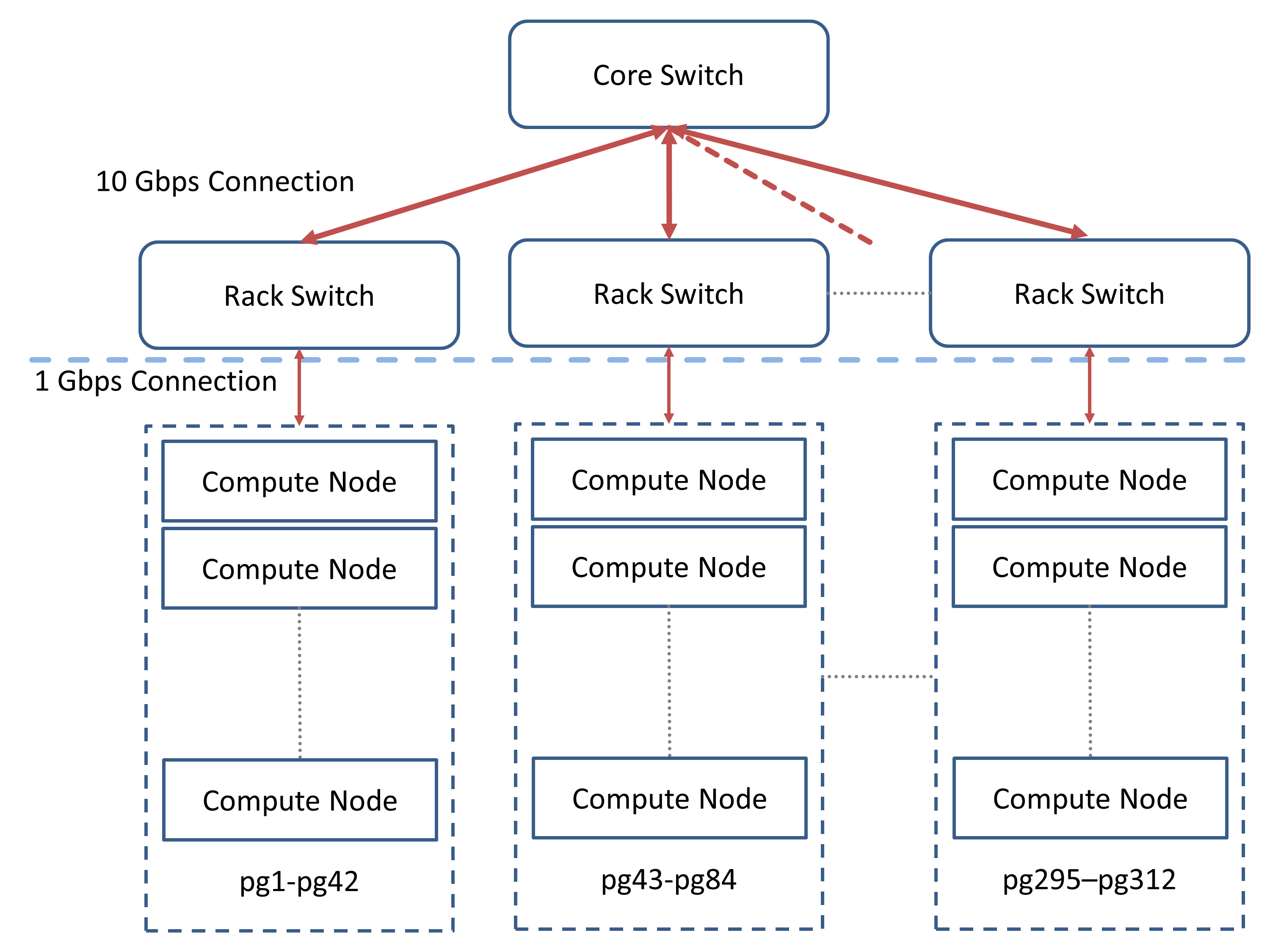 Here  presents a set of operations which are similar to addition operation which can be applied on any two Key-Value pairs and can generate a new Key-Value pair by operating,  is the Reduce function and  is the number of Key-Value pairs belonging to the same key. In our image clustering application,  is the addition of two partial sums.  In other applications, we can also find similar property. In Word Count [2],  is the addition of two partial counts of the same word.  can be operations other than addition, such as multiplication and max/min value selection, or just simple combination of the two values.With  operation and that Map tasks work at thread level on compute nodes, we do local reduction in the memory shared by Map tasks. Once a Map task is finished, it doesn’t send data out immediately but caches the data to a shared memory pool. When the key conflict happens, the program invokes user defined operation to merge two Key-Value pairs into one. A barrier is set so that the data in the pools are not transferred until all the Map tasks are finished. By communication time with computation time, the data required to be transferred can be significantly reduced.Interface SupportTo support shuffling and local reduction, we provide new interfaces to allow users define the Key and Value objects and  operation. We abstract data presentation through interface Key and Value extended from TwisterSerializable, which defines the interface for object serialization. In interface Key, an API named isMergeableInShuffle is defined to check if the current Key-Value pair can be merged in shuffling. At the same time, an API mergeInShuffle is defined in interface Value. It can take a Value object as a parameter and merge the data to the current Value object (See Table 7).Table 7. New interfaces of “Key” and “Value” ExperimentsTo evaluate the performance of new collective communication methods, we conduct experiments about broadcasting and shuffling on IU PolarGrid cluster in the context of -benchmarking and application benchmarking. The results demonstrate that chain method achieves the performance on big data broadcasting compared with MPI methods and shuffling with local reduction can out-perform the original shuffling significantly.IU PolarGridIU PolarGrid cluster uses a Fat-Tree topology to connect compute nodes. The nodes are split into sections of 42 nodes which are then tied together with 10 GigE to a Cisco Nexus core switch.  For each section, nodes are connected with 1 GigE to an IBM System Networking Rack Switch G8000. This forms a 2-level Fat-Tree structure with the first level of 10 GigE connections and the second level of 1 GigE connections (See Figure 2). For computing capacity, each compute node in PolarGrid uses a 4-core 8-thread Intel Xeon CPU E5410 2.33 GHz processor. The L2 cache size per core is 12 MB. Each compute node has 16 GB total memory.  This kind of topology can easily generate contention when there are many inter-switch communication pairs. The bottleneck is that inter-switch communication is through the one and only core switch and the connection is also limited to 10 GigE. Assuming that every 1 GigE link under the leaf switch is fully utilized, a 10 GigE connection can only support at most 10 parallel communication pairs across two leaf switches. If there are more inter-switch communication pairs between any two leaf switches, they could affect each other in performance. As a result, reducing the number of inter-switch communication times is considered the highest priority in design of efficient collective communication algorithms fat-tree topology.BroadcastingWe test several broadcasting methods on IU PolarGrid: chain method in Twister, MPI_BCAST in Open MPI 1.4.1 [25], and broadcasting method in MPJ Express 0.38 [26]. We also compare the current Twister chain broadcasting method with other designs such as chain method without topology awareness and simple broadcasting to show the efficiency of the new method. We measure the broadcasting time from the start of calling the broadcasting method, to the end of return of the calling. We test the performance of broadcasting from a small scale to a medium large scale. The range includes 1 node, 25 nodes with 1 switch, 50 nodes under 2 switches, 75 nodes with 3 switches, 100 nodes with 4 switches, 125 nodes with 5 switches, and 150 nodes with 5 switches. The tests are for different data size, including 0.5 GB (500MB), 1 GB, and 2 GB. Each result is the average of 10 executions. Since there are only milliseconds of differences between execution times we don’t show the error in charts. Figure 3 shows the comparison between chain method and MPI_BCAST method. The time cost of the new chain method is stable as the number of processes increases. This matches the broadcasting formula (3) and we can conclude that with proper implementation, the real performance of the chain method can achieve near constant execution time. Besides, the new method achieves 20% better performance than MPI_BCAST. Figure 4 shows the comparison between Twister chain method and broadcasting method in MPJ. Due to exceptions, we couldn’t launch MPJ broadcasting on 2GB data. So we draw a dash line to mark the prediction. Since 1GB MPJ broadcasting uses twice the time of 0.5GB MPJ broadcasting, we assume 2 GB MPJ broadcasting also costs double time of 1 GB MPJ broadcasting. MPJ broadcasting method is also stable as the number of processes grows, but it is pretty slow. Twister chain broadcasting is only about 25% of the time cost in MPJ broadcasting. Besides, there is a significant gap between 1-node broadcasting and 25-node broadcasting.However if the chain sequence is randomly generated but not topology-aware, the performance degrades quickly as the scale grows. Figure 5 shows that chain method with topology-awareness is 5 times faster than time of the chain method without topology-awareness.  For broadcasting in 1 switch, we see there is no much difference between two methods. However, as the number of nodes and the number of switches increase, the execution time increases significantly. When there are more than 3 switches, the execution time become stable and doesn’t change much. Because there are many inter-switch communications, the performance is constrained by the 10 Gb bandwidth and the throughput ability of the core switch.We show the performance of simple broadcasting and compare it with Twister chain method in Table 8. Since simple broadcasting takes very long time, we don’t present a chart here.  The purpose is to show the baseline of broadcasting performance in IU PolarGrid. Because of 1 Gb connection on each node, we see the transmission speed is about 8 seconds per GB which matches the the bandwidth. new algorithm, we successfully reduce the cost by about a factor of  from   to. Here  is the number of compute nodes and   is data size.By looking inside chain method, we also examine the potential affect from socket buffer size. As what we mention above in Section 2.5, small socket buffer could cause slow-down of the sender. We take broadcasting 1 GB data on 125 nodes as an example and increase the socket buffer size gradually from 8KB to 1MB. We find that when buffer size is 8 KB, the performance is the worsthen as the buffer size grows the time cost gets lower. When the buffer size is larger than 128 KB, we get the best performance and stable execution time. The experiment shows  the socket buffer size can affect the performance a lot because TCP window cannot open up fully when buffer size is small. With proper buffer size, the broadcasting performance can be improved by  (See Table 9).Table 8. Performance comparison between chain broadcasting and simple broadcasting (in seconds)Table 9. Chain method performance under different socket buffer sizesSerialization and de-serialization are necessary steps to provide byte data array format required by broadcasting operation. We measure the time cost of these steps in Figure 6. We see the cost of serialization and de-serialization both are very high. We notice that serialization and de-serialization operations are sensitive to data types.  For the same-sized data, “byte” type data uses more time to serialize and de-serialize than “double” type data. And for “byte” data, de-serialization even uses longer time than serialization. For image clustering application, we use “byte” to store broadcasting data in order to reduce the data size. As a result, the time cost on broadcasting is only about 10% of the total broadcasting time costther 90% is spent on serialization and deserialization. Since these operations are required steps and they are local operation with stable time cost, we have special optimization for them yet.  Shuffling To benchmark the performance of shuffling, we choose the following settings to run the image clustering application. For job settings, we choose 125 nodes to run the application with 1000 Map tasks (each node with 8 Map tasks) and 125 reduce tasks (each node with 1 Reduce task). For data settings, we keep the number of centroids to 500K and focus on testing the performance of collective communication. Since 500K centroids can generate about 1 GB intermediate data per task, the overhead from shuffling is significant. We measure the total time from the start of shuffling to the end of Reduce phase because reducers start asynchronously. Time costs on Reduce tasks are included but averagely it is just around 1 second and is negligible compared with the data transfer time. Figure 7 shows the time difference of shuffling with or without local reduction in this mode. Without using local reduction, the output per node is 8 GB and the total data for shuffling is about 1 TB, after using local reduction, the output per node is reduced to 1 GB and the total data for shuffling is only about 125 GB. The time cost on shuffling is only 10% of the original time which is changed from about 8 minutes to only 40 seconds. To reduce intermediate data from 1 TB data to 125 GB data, we only use extra 20 seconds in computation.Image Clustering ApplicationFinally we present a execution of the image clustering application here. We successfully cluster 7420000 vectors into 1 million cluster centers. We create 10000 map tasks on 125 nodes. Each node has 80 tasks. Each task caches 742 vectors. For 1 million centroids, broadcasting data size is about 512 MB.  Shuffling data before local reduction is 20 TB, while the data size after local reduction is about 250 GB. Since the total memory size on 125 nodes is 2 TB, we even cannot execute the program if no local reduction. Figure 8 presents the collective communication cost per iteration, which is 169 seconds (less than 3 minutes). We're developing a new fast Kmeans algorithm which will be presented as a separate work, and drastically reduce hour-long computation time in Map stageRELATED WORKCollective communication algorithms are well studied in MPI runtime. Each communication operation has several different algorithms based on message size and network topology such as linear array, mesh and hypercube [17]. Basic algorithms are pipeline broadcast method [21], minimum-spanning tree method, bidirectional exchange algorithm, and bucket algorithm [17]. Since these algorithms have different advantages, algorithm combination is widely used to improve the communication performance [17]. some solution also provides auto algorithm selection [27]. However, many solutions have a different focus from our work. Some of them only study small data transfers up to megabytes level [17][28]. Some solution relies on special hardware support [19]. The data type is typically vectors and arrays whereas we are considering objects. Many algorithms such as “allgather” have the assumption that each node has the same amount of data [17][19], which is not common in MapReduce model. As a result, though shuffling can be viewed as a Reduce-Scatter operation, its algorithm cannot be applied directly on shuffling because the data amount generated by each Map task is unbalanced in most MapReduce applications. There are several solutions to improve the performance of data transfers in MapReduce. Orchestra [18] is such a global control service and architecture to manage intra and inter-transfer activities on Spark [29]. It not only provides control, scheduling and monitoring on data transfers, but also provides optimization on broadcasting and shuffling. For broadcasting, it uses an optimized BitTorrent [30] like protocol called Cornet, augmented by topology detection. For shuffling, uses weighted shuffle Scheduling (WSS) to set the weight of the flow to be proportional to the data sizeHadoop-A [31] provides a pipeline to overlap the shuffle, merge and reduce phases and uses an alternative Infiniband RDMA based protocol to leverage RDMA inter-connects for fast data shuffling. MATE-EC2 [32] is a MapReduce like framework for EC2 [33] and S3 [34]. For shuffling, it uses local reduction and global reduction. The strategy is similar to what we did in Twister but as it focuses on EC2 cloud environment, the design and implementation are totally different. iMapReduce [35] iHadoop [36] are iterative Mapreduce frameworks that optimize the data transfers between iterations asynchronously, where there’s no barrier between two iterations. However, this design doesn’t work for applications which need broadcast data in every iteration because all the outputs from Reduce tasks are needed for every Map task. CONCLUSIOIn this paper, we have demonstrated performance improvement of big data transfers in Twister iterative MapReduce framework enabling data intensive applications. We replace broker-based methods and design and implement a new topology-aware chain broadcasting algorithm. Compared with the algorithm, the new algorithm reduces the time cost of broadcasting by at least a factor 120 over 125 nodes. It  than MPI methods and  un-optimized pipeline-based method over 150 nodes. The shuffling cost with local reduction is only 10% of the original time.  In summary, the acceleration of broadcasting communication has significantly improved the intermediate data transfer for large scale image clustering problems. There are a number of directions for future work. We will apply the new Twister framework to other iterative applications [37]. We will integrate Twister with Infiniband RDMA based protocol and compare various communication scenarios. The initial observation suggests a different performance profile from that of Ethernet. Further we will integrate topology and link speed detection services and utilize services such as ZooKeeper [38] to provide coordination and fault detection. We are also planning to improve K-means clustering algorithm in the image clustering application based on [40] [41].ACKNOWLEDGEMENTThe authors would like to thank Prof. David Crandall at Indiana University for providing the social image data. This work is in part supported by National Science Foundation Grant OCI-1149432REFERENCESApache Hadoop. http://hadoop.apache.org.J. Dean and S. Ghemawat. Mapreduce: Simplified data processing on large clusters. Sixth Symp. on Operating System Design and Implementation, pp. 137–150, December 2004. Dubey, Pradeep. A Platform 2015 Model: Recognition, Mining and Synthesis Moves Computers to the Era of Tera. Compute-Intensive, Highly Parallel Applications and Uses. Volume 09 Issue 02. ISSN 1535-864X. February 2005.Jaliya.Ekanayake, Hui Li, Bingjing Zhang, Thilina Gunarathne, Seung-Hee Bae, Judy Qiu, Geoffrey Fox. Twister: A Runtime for iterative MapReduce, in Proceedings of the First International Workshop on MapReduce and its Applications of ACM HPDC 2010 conference June 20-25, 2010. 2010, ACM: Chicago, Illinois.Yingyi Bu, Bill Howe, Magdalena Balazinska, and Michael D. Ernst. Haloop: Efficient Iterative Data Processing on Large Clusters. Proceedings of the VLDB Endowment, 3, September 2010.MPI Forum, “MPI: A Message Passing Interface,” in Proceedings of Supercomputing, 1993.PolarGrid. http://polargrid.org/polargrid.N. Dalal, B. Triggs. Histograms of Oriented Gradients for Human Detection.  CVPR. 2005J. B. MacQueen, Some Methods for Classification and  Analysis of MultiVariate Observations, in Proc. of the fifth  Berkeley Symposium on Mathematical Statistics and  Probability. vol. 1, L. M. L. Cam and J. Neyman, Eds., ed: University of California Press, 1967.ActiveMQ. http://activemq.apache.org/S. Pallickara, G. Fox, NaradaBrokering: A Distributed Middleware Framework and Architecture for Enabling Durable Peer to-Peer Grids, Middleware 2003, 2003.Infiniband Trade Association. http://www.infinibandta.org.K. Shvachko, H. Kuang, S. Radia, and R. Chansler, The Hadoop Distributed File System. IEEE 26th Symposium on Mass Storage Systems and Technologies (MSST), 2010Ford L.R. Jr., Fulkerson D.R., Maximal Flow through a Network, Canadian Journal of Mathematics , 1956, pp.399-404. HDF5, http://www.hdfgroup.org/HDF5/whatishdf5.htmlNetCDF, http://www.unidata.ucar.edu/software/netcdf/E. Chan, M. Heimlich, A. Purkayastha, and R. A. van de Geijn. Collective communication: theory, practice, and experience. Concurrency and Computation: Practice and Experience, 2007, vol 19, pp. 1749–1783.Mosharaf Chowdhury et al. Managing Data Transfers in Computer Clusters with Orchestra, Proceedings of the ACM SIGCOMM 2011 conference, 2011Nikhil Jain, Yogish Sabharwal, Optimal Bucket Algorithms for Large MPI Collectives on Torus Interconnects, ICS '10 Proceedings of the 24th ACM International Conference on Supercomputing, 2010T. Hoefler, C. Siebert, and W. Rehm. Infiniband Multicast A practically constant-time MPI Broadcast Algorithm for large-scale InfiniBand Clusters with Multicast. Proceedings of the 21st IEEE International Parallel & Distributed Processing Symposium. 2007Watts J, van de Geijn R. A pipelined broadcast for multidimensional meshes. Parallel Processing Letters, 1995, vol.5, pp. 281–292.Charles E. Leiserson, Fat-trees: universal networks for hardware efficient supercomputing, IEEE Transactions on Computers, vol. 34 , no. 10, Oct. 1985, pp. 892-901.Radhika Niranjan Mysore, etc. PortLand: A Scalable Fault-Tolerant Layer 2 Data Center Network Fabric, SIGCOMM, 2009S. Kumar, Y. Sabharwal, R. Garg, P. Heidelberger, Optimization of All-to-all Communication on the Blue Gene/L Supercomputer, 37th International Conference on Parallel Processing, 2008Open MPI, http://www.open-mpi.orgMPJ Express, http://mpj-express.org/H. Mamadou T. Nanri, and K. Murakami. A Robust Dynamic Optimization for MPI AlltoAll Operation, IPDPS’09 Proceedings of IEEE International Symposium on Parallel & Distributed Processing, 2009P. Balaji, A. Chan, R. Thakur, W. Gropp, and E. Lusk. Toward message passing for a million processes: Characterizing MPI on a massive scale Blue Gene/P. Computer Science - Research and Development, vol. 24, pp. 11-19, 2009.M. Zaharia, M. Chowdhury, M. J. Franklin, S. Shenker, and I. Stoica. Spark: Cluster Computing with Working Sets. In HotCloud, 2010. BitTorrent. http://www.bittorrent.com.Yangdong Wang et al. Hadoop Acceleration Through Network Levitated Merge, International Conference for High Performance Computing, Networking, Storage and Analysis (SC'11), 2011T. Bicer, D. Chiu, and G. Agrawal. MATE-EC2: A Middleware for Processing Data with AWS, Proceedings of the 2011 ACM international workshop on Many task computing on grids and supercomputers, 2011EC2. http://aws.amazon.com/ec2/.S3. http://aws.amazon.com/s3/.Y. Zhang, Q. Gao, L. Gao, and C. Wang. imapreduce: A distributed computing framework for iterative computation. In DataCloud '11, 2011.E. Elnikety, T. Elsayed, and H. Ramadan. iHadoop: Asynchronous Iterations for MapReduce, Proceedings of the 3rd IEE International conference on Cloud Computing Technology and Science (CloudCom), 2011Bingjing Zhang, Yang Ruan, Tak-Lon Wu, Judy Qiu, Adam Hughes, Geoffrey Fox. Applying Twister to Scientific Applications, Proceedings of the 2nd IEE International conference on Cloud Computing Technology and Science (CloudCom), 2010P. Hunt, M. Konar, F. P. Junqueira, and B. Reed, ZooKeeper: wait-free coordination for internet-scale systems, in USENIXATC’10:  USENIX conference on USENIX annual technical conference, 2010, pp. 11–11.Charles Elkan, Using the triangle inequality to accelerate k-means, in TWENTIETH INTERNATIONAL CONFERENCE ON MACHINE LEARNING, Tom Fawcett and Nina Mishra, Editors. August 21-24, 2003. Washington DC. pages. 147-153. Jonathan Drake and Greg Hamerly, Accelerated k-means with adaptive distance bounds, in 5th NIPS Workshop on Optimization for Machine Learning. Dec 8th, 2012. Lake Tahoe, Nevada, USA,.Algorithm 1 Job DrivernumLoop ← maximum iterationscentroids[0] ← initial centroids valuedriver  ← new TwisterDriver(jobConf)driver.configureMapTasks(partitionFile)for(i ← 0;  i < numLoop; i ← i+1)    driver.broadcast(centroids[i])    driver.runMapReduceJob()    centroids[i+1] ←driver.getCurrentCombiner().getResults()Algorithm 2 Map Taskvectors ← load and cached from files centroids ← load from memory cacheminDis ← new int[numVectors]minCentroidIndex ← new int[numVectors]for (i ← 0; i < numVectors; i ← i+1)     for (j ← 0; j < numCentroids; j ← j+1)         dis ← getEuclidean(vectors[i], centroids[j])        if (j = 0)             minDis[i] ← dis            minCentroidIndex[i] ← 0        if (dis < minDis[i])              minDis[i] ← dis             minCentroidIndex[i] ← jlocalSum ← new int[numCentroids][512]localCount ← new int[numCentroids]for(i ← 0; i < numVectors; i ← i+1)      localSum[minCentroidIndex[i]] +← vectors[i]     localCount[minCentroidIndex[i]] +← 1collect(localSum, localCount)Algorithm 3 Reduce TasklocalSums ← collected from Map taskslocalCounts ← collected from Map taskstotalSum ← new int[numCentroids][512]totalCount ← new int[numCentroids]newCentroids ← new byte[numCentroids][512]for (i ← 0; i < numLocalSums; i ← i+1)    for (j ← 0; j < numCentroids; j← j+1)         totalSum[j] = totalSum[j] + localSums.get(i)[j]        totalCount[j] = totalCount[j] + localCounts.get(i)[j]for (i ← 0; i < numCentroids; i← i+1)    newCentroids[i] = totalSum[i]/ totalCount[i]collect(newCentroids)StageSimpleImprovedBroadcastingMapShuffleReduceCombineTwisterHadoopMPILanguageJavaJavaCEnvironmentclusters, HPC, cloudclusters, cloudHPC, super computersJob ControlIterative MapReduceMapReduceparallel processesFault Toleranceiteration leveltask leveladded fault toleranceCommunication Protocolbroker [10] [11], TCPRPC, TCPTCP, shared memory, Infiniband [12] Work UnitthreadprocessprocessSchedulingstaticdynamic, speculativestaticTwisterHadoopMPIApplication Data Categoryscientific data (vectors, matrices)records, logsscientific data (vectors, matrices)Data Sourcelocal disk, DFSlocal disk, HDFSDFSData Formattext/binarytext/binarytext/binary/ HDF5/NetCDFData Loadingpartition basedInputSplit, InputFormatcustomizedData Cachingin memorylocal filesin memoryData Processing UnitKey-Value objectsKey-Value objectsbasic types, vectorsData Collective Communicationbroadcasting, shufflingbroadcasting, shufflingmultiple kindsNode#1255075100125Seconds11.420.5720.6220.6820.7921.2Algorithm 1 root side “send” methodnodeID ← 0connection ← connectToNextNode(nodeID)dout ← connection.getDataOutputStream()bytes ← byte array serialized from the broadcasting objecttotalBytes ← total size of bytesSEND_UNIT ← 8192 start ← 0dout.write(totalBytes)while (start +  SEND_UNIT <  totalBytes)    dout.write(bytes, start, SEND_UNIT)    start ← start + SEND_UNIT     dout.flush()if (start < totalBytes)    dout.write(bytes, start, totalBytes - start)    dout.flush()waitForCompletion()Algorithm 2 Compute node side “receive” methodconnection ← serverSocket.accept()dout ← connection.getDataOutputStream()din ← connection.getDataInputStream()nodeID ← this.nodeID + 1connNextD ← connectToNextNode(nodeID)doutNextD ←connToNextD.getDataOutputStream()dinNextD ← connToNextD.getDataInputStream()totalBytes ← din.readInt()doutNextD.writeInt(totalBytes)doutNextD.flush()bytesBuffer ← getFromBufferPool(totalBytes)RECV_UNIT ← 8192 recvLen ← 0while ((len ← din.read(bytesBuffer, recvLen, RECV_UNIT)) > 0)     doutNextD.write(bytesBuffer, recvLen, len)    doutNextD.flush()    recvLen ← recvLen + len    if (recvLen = totalBytes) breaknotifyForCompletion()Interface “Key”public interface Key extends TwisterSerializable {    public boolean equals(Object key);    public int hashCode();    public boolean isMergeableInShuffle();}Interface “Value”public interface Value extends TwisterSerializable {  public void mergeInShuffle(Value value);}Node#Twister ChainTwister ChainTwister ChainSimple BroadcastingSimple BroadcastingSimple BroadcastingNode#0.5 GB1 GB2 GB0.5 GB1 GB2 GB14.048.0916.174.048.0816.16254.138.2216.4101202441.64504.158.2416.42202.01404.04882.63754.168.2816.43303.04606.091325.631004.188.2816.44404.08808.211765.461254.28.2916.46505.141010.712021.31504.238.316.48606.141212.212648.6Buffer Size (KB)8163264Time (seconds)65.545.4617.7710.8Buffer Size (KB)1282565121024Time (seconds)8.298.278.278.27